PREDSEDA NÁRODNEJ RADY SLOVENSKEJ REPUBLIKYČíslo: CRD-1087/2023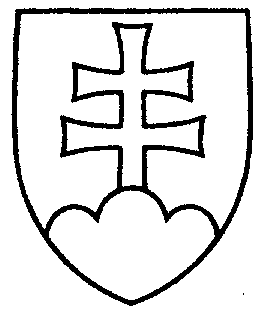 1779ROZHODNUTIEPREDSEDU NÁRODNEJ RADY SLOVENSKEJ REPUBLIKYz 27. apríla 2023o pridelení správy o stave ochrany osobných údajov na prerokovanie výboru Národnej rady Slovenskej republikyPodľa § 46 ods. 1 zákona Národnej rady Slovenskej republiky č. 350/1996 Z. z. o rokovacom poriadku Národnej rady Slovenskej republiky v znení neskorších predpisov a uznesenia Národnej rady Slovenskej republiky z 29. apríla 2020 č. 96	p r i d e ľ u j e m	správu o stave ochrany osobných údajov za  rok  2022 (tlač 1705), doručenú 
26. apríla 2023	Výboru Národnej rady Slovenskej republiky pre ľudské práva a národnostné menšiny 	ako orgánu, ktorý  správu o stave ochrany osobných údajov  prerokuje  a  zaujme  k  nej stanovisko do 12. júna 2023.	Správa o stave ochrany osobných údajov (tlač 1705) je poslancom Národnej rady Slovenskej republiky, ktorí nie sú členmi uvedeného výboru k dispozícii na webovom sídle www.nrsr.sk.v z. Peter  P č o l i n s k ý	v. r. 